Rajas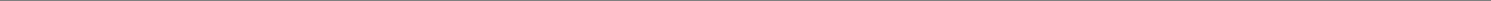 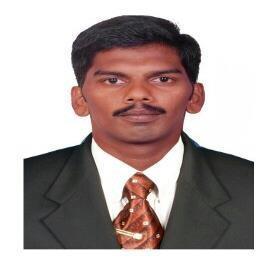 Email: rajas.391440@2freemail.com ObjectiveTo strive for excellence while overcoming challenges and to grow as a professional acquiring new skills and broader strategic vision and prefer sincerity at work to opportunities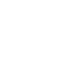 Areas of Excellence include:Civil Engineering | Cost control | Quantity Surveying | Site Execution | Site Safety | Document review | Oil Gas Exploration Plant Foundations |Water Structures|EducationBachelor of Engineering Degree in Civil Engineering (2006-2009) LateralSenior Site / Project Engineer.Projects Handled For Multiplex construction LLCProjects Handled for URCConstructionPVT LTDProjectsHandled ForSaifMohammedLLCPARSONS Head Quartos Building (B3+GF+P2+13 Floor) 2 Tower Abu-DubaiClient: PARSONSConsultant: BG&EJumeriah Beach Residence On( B3+GF+P3+76 Floor) 2 Tower Dubai(On-Going)Client: AL ASSEELConsultant: WSPAmul Dairy Milk Factory Building (GF+3Floor)Water Treatment plant ( Water Structure Tank Construction)Staff Apartment Building (G+7 Floor) at LucknowClient: AMULConsultant: TUVResidential High-Rise Apartments (G+ 14 Floor) AL-Burami OMANClient: AL-AnsariConsultant: AL-Seep ConsultancyResidential Villas ( G+2 Floor) 2 NosClient: AL- SayedConsultant: AL-Seep ConsultancyProjects	Mangalore Refinery Petro-Chemical Oil Gas Power Plant LTD).Handled for RPP	Mass Water Tanks ,Gas storage foundation, Type of heavy pipe supportingInfra Projects	foundation,LTD	Type of heavy oil storage foundation, Pump station, Pipeline supports and UtilityBuildingsMRPL Office Building (GF+5), Heavy sewage line worksClient: MRPLConsultant: Engineers India LimitedExperience DetailsActing as a main technical advisor on construction subcontractors and craft operative;Setting out, Levelling and Surveying the site;Checking plans ,drawings and quantities for accuracy calculation;Ensuring all materials used and work performed as per specifications;Liaising with clients and their representatives( architects, engineers and surveyors), include attending regular meeting to keep them informed progress;Day-to day management of site, including supervising and monitoring the site labor force and work of any subcontractor;Planning the work and take efficiently organizing the plant and site facilities in order to meet agreed deadlines;Overseeing quality control, health, progress, and safety maters on siteResolving any unexpected technical difficulties , and other problem that mayarisePreparing reports as requiredOverseeing materials and requisition of materials and plant through oracle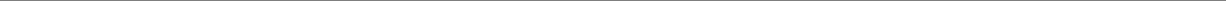 •AUTOCAD 2007 & 2010About Me : Married, Born : 24 June 1987Personal Profile	Languages: Tamil, Malayalam, Hindi, English, Arabic-MediumM. Rajas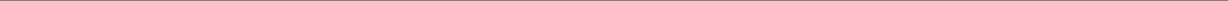 Entry InstituteEntry Institute:  St. Xavier’s Catholic College of Engineering.:  St. Xavier’s Catholic College of Engineering.Diploma in civil Engineering (2004-2006) Lateral Entry Institute   :Diploma in civil Engineering (2004-2006) Lateral Entry Institute   :Diploma in civil Engineering (2004-2006) Lateral Entry Institute   :Diploma in civil Engineering (2004-2006) Lateral Entry Institute   :Diploma in civil Engineering (2004-2006) Lateral Entry Institute   :Morning Star PolytechnicMorning Star PolytechnicMorning Star PolytechnicMorning Star PolytechnicMorning Star PolytechnicHigher Secondary (2004)Higher Secondary (2004)Higher Secondary (2004)Higher Secondary (2004)Higher Secondary (2004)Institute:St Xavier High Secondary, Manguzhy.St Xavier High Secondary, Manguzhy.St Xavier High Secondary, Manguzhy.Related CourseRelated CourseRelated CourseRelated CourseRelated CourseCOMPUTERISED PROJECT MANAGEMENT – (USINGCOMPUTERISED PROJECT MANAGEMENT – (USINGCOMPUTERISED PROJECT MANAGEMENT – (USINGCOMPUTERISED PROJECT MANAGEMENT – (USINGCOMPUTERISED PROJECT MANAGEMENT – (USING10/07/2008-21/09/2008PRIMAVRA)PRIMAVRA)Government Polytechnic College, Nagercoil, Tamilnadu, IndiaGovernment Polytechnic College, Nagercoil, Tamilnadu, IndiaGovernment Polytechnic College, Nagercoil, Tamilnadu, IndiaGovernment Polytechnic College, Nagercoil, Tamilnadu, IndiaGovernment Polytechnic College, Nagercoil, Tamilnadu, IndiaAUTOCAD12/04/2006-28/06/2006NEW SOFTWARE SOCITY OF INDIA, Nagercoil, Tamilnadu, IndiaNEW SOFTWARE SOCITY OF INDIA, Nagercoil, Tamilnadu, IndiaNEW SOFTWARE SOCITY OF INDIA, Nagercoil, Tamilnadu, IndiaNEW SOFTWARE SOCITY OF INDIA, Nagercoil, Tamilnadu, IndiaNEW SOFTWARE SOCITY OF INDIA, Nagercoil, Tamilnadu, IndiaExperienceExperienceSite / Project engineer.Site / Project engineer.summaryDecember 2017- StillsummaryCivil EngineerCivil EngineerDecember 2017- StillSept2015-April2017Senior EngineerSenior EngineerSenior EngineerSenior EngineerSept2015-April2017Senior EngineerSenior EngineerSenior EngineerSenior EngineerSite EngineerSite EngineerDec 2013 – Feb2015Civil EngineerCivil EngineerCivil EngineerCivil EngineerDec 2013 – Feb2015Civil EngineerCivil EngineerCivil EngineerCivil EngineerAug 2010- Nov 2013Site EngineerSite EngineerCivil Engineer Civil Engineer Civil Engineer Civil Engineer Oct 2009 –JuneCivil Engineer Civil Engineer Civil Engineer Civil Engineer 2010Civil Engineer Civil Engineer Civil Engineer Civil Engineer ProjectsPort Office Building (GF+4) Sohar OMANHandled forClient: Oman GovernmentMalabarConsultant: Al- ZeeraConstruction LLCComputer•STAD PRPOKnowledge•STAD PRPOKnowledge•Internet, Word, Excel,& Office•Internet, Word, Excel,& OfficeAutomation SoftwarePassport: IndianLicense: Valid Oman LMVVisa: Employment visa Expire on 01/07/2020DeclarationI declare that above mentioned information is true to the best in my knowledge. IDeclarationhope you would consider positively and favorably my Curriculum Vitae andhope you would consider positively and favorably my Curriculum Vitae andProfessional experience for a suitable position in your esteemed organization